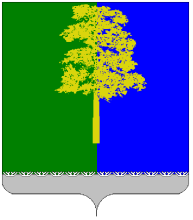 ХАНТЫ-МАНСИЙСКИЙ АВТОНОМНЫЙ ОКРУГ – ЮГРАДУМА КОНДИНСКОГО РАЙОНАРЕШЕНИЕОб утверждении Плана работы Думы Кондинского района на 1 квартал 2023 годаВ соответствии с решением Думы Кондинского района                                 от 16 февраля 2016 года № 65 «Об утверждении Регламента работы Думы Кондинского района», пунктом 8 статьи 17 Устава Кондинского района, Дума Кондинского района решила:1. Утвердить План работы Думы Кондинского района                                       на 1 квартал 2023 года (приложение).2. Настоящее решение разместить на официальном сайте органов местного самоуправления Кондинского района.3. Контроль за выполнением настоящего решения возложить                           на постоянную мандатную комиссию Думы Кондинского района  и председателя Думы Кондинского района Р.В. Бринстера.ПредседательДумы Кондинского района                                            	              Р.В. Бринстер пгт. Междуреченский 23 декабря 2022 года№ 971Приложение  к решениюДумы Кондинского районаот 23.12.2022 № 971План работы Думы Кондинского района на 1 квартал 2023 года№Содержание вопросаОрганы местного самоуправления, структурные подразделения органов местного самоуправления, должностные лица, ответственные за подготовку проектов МПА, информацииЯНВАРЬЯНВАРЬЯНВАРЬ1.О внесении изменений в решение Думы Кондинского района «О бюджете муниципального образования Кондинский район на 2023 год и на плановый период 2024 и 2025 годов»Комитет по финансам и налоговой политике администрации Кондинского района2.О внесении изменений в некоторые решения Думы Кондинского районКомитет экономического развития администрации Кондинского районаФЕВРАЛЬФЕВРАЛЬФЕВРАЛЬ1.О внесении изменений в решение Думы Кондинского района «О бюджете муниципального образования Кондинский район на 2023 год и на плановый период 2024 и 2025 годов»Комитет по финансам и налоговой политике администрации Кондинского района2.Об отчете главы Кондинского района о результатах своей деятельности, о результатах деятельности администрации Кондинского района за 2022 годКомитет экономического развития администрации Кондинского района3.Об отчете постоянной мандатной комиссии Думы Кондинского района за 2021 год.Отдел по организации деятельности Думы Кондинского района юридическо-правового управления администрации Кондинского района4.Об отчете постоянной комиссии по социальным вопросам и правопорядку Думы Кондинского района за 2021 год.Отдел по организации деятельности Думы Кондинского района юридическо-правового управления администрации Кондинского района5.Об отчете постоянной комиссии по бюджету и экономике Думы Кондинского района за 2021 год.Отдел по организации деятельности Думы Кондинского района юридическо-правового управления администрации Кондинского района6.Об отчете постоянной комиссии по вопросам промышленности, сельского хозяйства, связи, строительства, ЖКХ, бытового обслуживания, природных ресурсов и торговли Думы Кондинского района за 2021 года.Отдел по организации деятельности Думы Кондинского района юридическо-правового управления администрации Кондинского района7.Об утверждении предложений о разграничении имущества, находящегося в собственности Кондинского района, передаваемого в собственность вновь образованным городским и сельским поселениям Кондинского района.Комитет по управлению муниципальным имуществом администрации Кондинского районаМАРТМАРТМАРТ1.О внесении изменений в решение Думы Кондинского района «О бюджете муниципального образования Кондинский район на 2023 год и на плановый период 2024 и 2025 годов»Комитет по финансам и налоговой политике администрации Кондинского района2.О назначении публичных слушаний по проекту решения Думы  Кондинского района «Об исполнении бюджета муниципального образования Кондинский район за 2022 год»Комитет по финансам и налоговой политике администрации Кондинского района3.Об утверждении предложений о разграничении имущества, находящегося в собственности Кондинского района, передаваемого в собственность вновь образованным городским и сельским поселениям Кондинского районаКомитет по управлению муниципальным имуществом администрации Кондинского района4.Об утверждении Плана работы Думы Кондинского района на 2 квартал 2022 года.Отдел по организации деятельности Думы Кондинского района юридическо-правового управления администрации Кондинского района